ИСПОЛНЕНИЕ БЮДЖЕТА МО «Благодаровский сельсовет»ЗА 2016 ГОДОсновные параметры исполнения доходной части бюджета в 2016 годутыс. рублейДинамика налоговых и неналоговых доходовНеналоговые доходы	План	Факт                   Исполнение570,5           570,9        =             100,1%тыс. руб.               тыс. руб.       Расходы бюджета в 2016 году	План	Факт	    Исполнение                                                                                 8 366,9      7 101,5      =     84,9%тыс. руб.               тыс. руб.       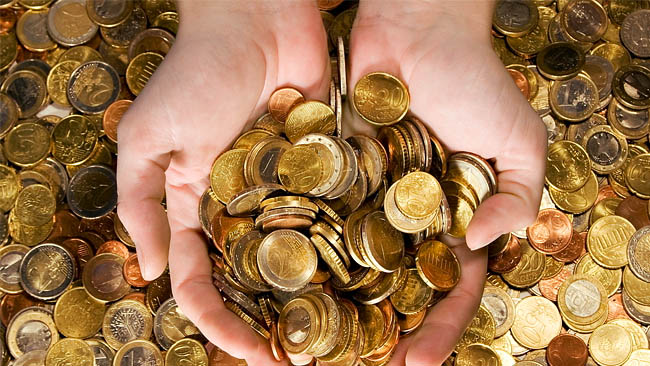 Расходы в рамках муниципальных программРасходы на общегосударственные вопросы в 2016 годуПлан	Факт	               Исполнение2 338,1       2 329,5      =         99,6 %тыс. руб.                тыс. руб. 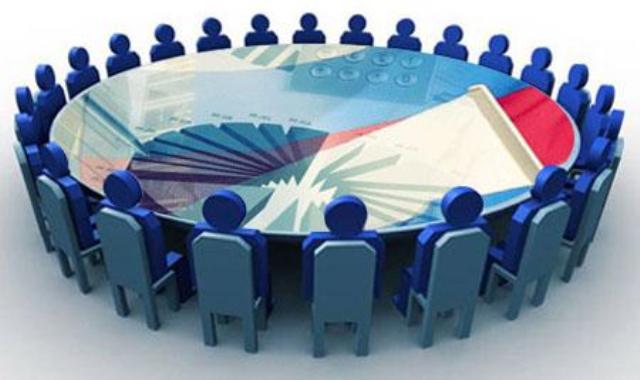 Расходы на национальную оборонуПлан	Факт	               Исполнение  76,2              76,2          =     100 %тыс. руб.                тыс. руб. 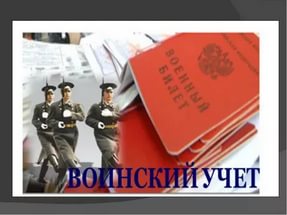 Расходы на национальную безопасность и правоохранительную деятельностьПлан	Факт	               Исполнение  505,7           505,5          =     99,9 %тыс. руб.                тыс. руб. 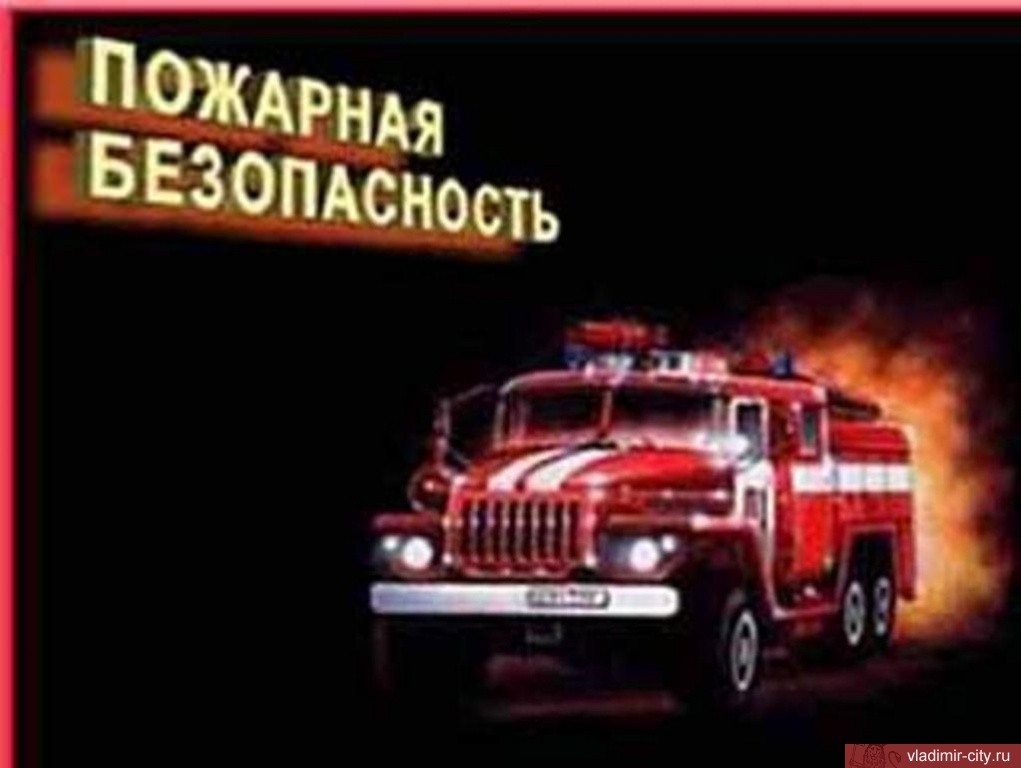 Расходы на национальную экономикуПлан	Факт	               Исполнение  3 035,2        1 780,8          =     58,7 %тыс. руб.                тыс. руб. 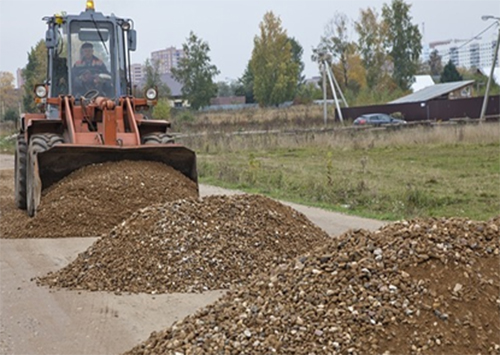 Расходы на ЖКХПлан	Факт	               Исполнение  1 277,6       1 275,5          =     99,8 %тыс. руб.                тыс. руб. 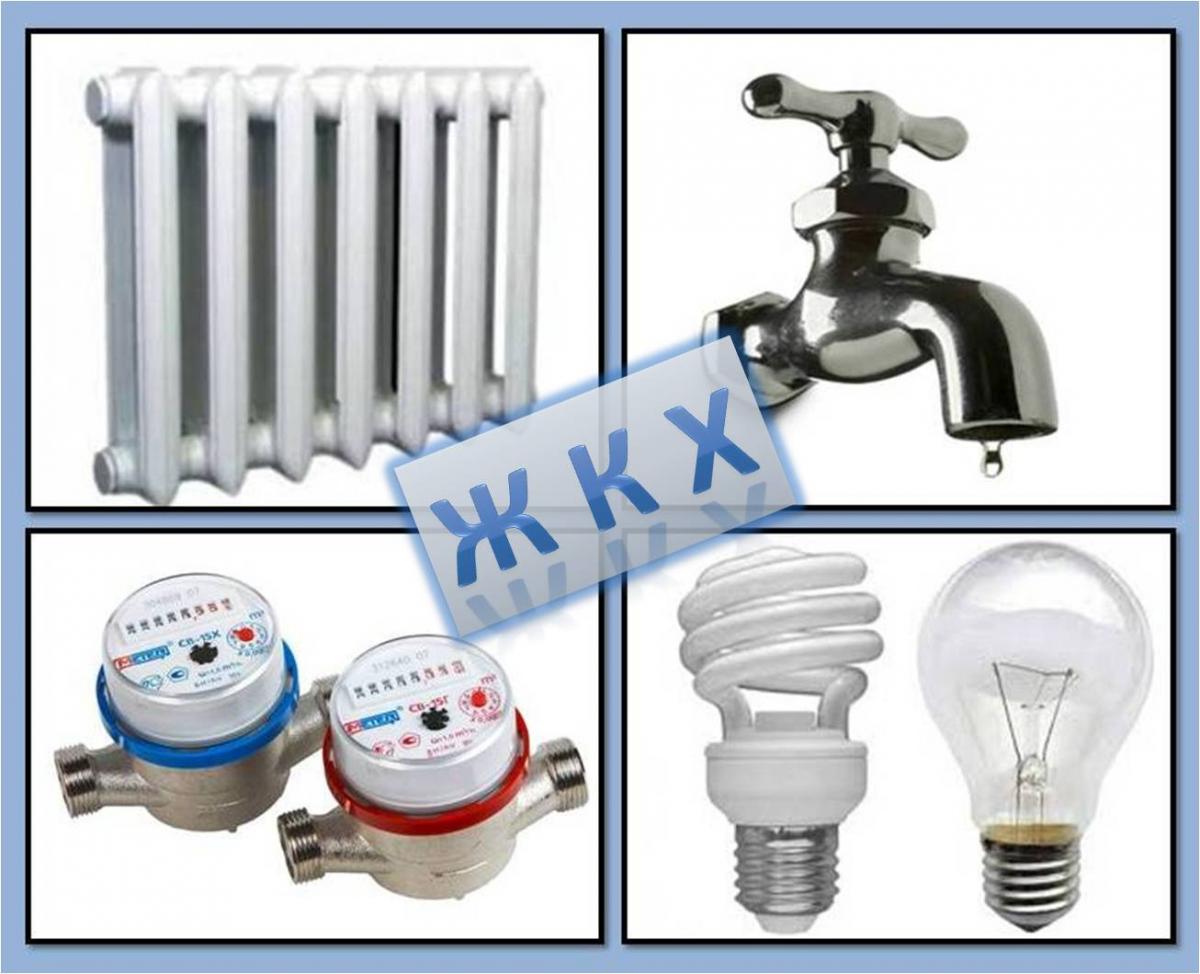 Расходы на культуруПлан	Факт	               Исполнение  1 134,0       1 134,0          =     100 %тыс. руб.                тыс. руб. 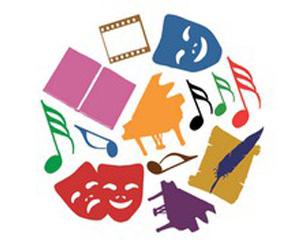 Просроченная кредиторская задолженность на 01.01.2017г. – ОТСУТСТВУЕТ; Муниципальные гарантии в 2016 году не предоставлялись; Муниципальные заимствования в 2016 году не осуществлялись; Муниципальный долг на 01.01.2017г. – 0,0 тыс. рублей.Справочная информация:Почтовый адрес: 461601, Оренбургская обл., Бугурусланский р-н, с.Благодаровка, ул. Центральная, 14аТелефон, факс: 8(35352) 2-79-38, 8(35352)2-79-21Эл. почта: adm_blagod@mail.ruГлава МО «Благодаровский сельсовет», телефон: 8(35352)2-79-21